August 5, 2019Hello,My name is Taji Givens-McCall. I want to introduce myself to all of the faculty, staff and parents. My role here is to provide every parent and every family with support and assistance. Today’s families constantly deal with stress that impacts students abilities to participate in academic and extra-curricular school activities. If schools are to do an effective job of educating their increasingly diverse populations of students, they must find ways to communicate and build more cooperative working relationships with parents. As the Parent Liaison I am here to facilitate parent-school communication, facilitate community agency referrals, encourage parent involvement in the school, foster trust between parents and the educational community, and foster higher academic achievement through collaboration with school personnel.My goal for Pointe South Middle School is to empower parents to become active participants in the education of their child(ren) and target those parents:Who need help in determining how best to help their childrenAre infrequent participants in school activitiesMay need clarification of their role in the educational processNeed assistance in making connections and accessing servicesI am your bridge and communication between the school and home by helping parents get the information, help and support they need to ensure their child's academic and social success is being met in school.Often, parents feel uncomfortable about sharing their questions or concerns with the teachers or school administration. Because good communication between home and school is such a vital part of a students academic success. I will listen to parents concerns and then work with the school to make sure that the situation, question or point of view is expressed and understood. I will need your help and support and if you need to find ways to resolve any issues that may be hindering your student’s success please feel free to let me know. I want to ensure that each parent understands what they can do to get involved, be informed, share information, and help student in the class to do his or her best. Please stop by the Parent Resource Room during regular hours of 8:30am-4:00pm and say hello and introduce yourself. I will support you in any way that I can. If you should have any further questions please feel free to reach me at 770-473-2890 Ext. 520123. I can also be reached via email at taji.givens-mccall@clayton.k12.ga.us Taji Givens-McCallTaji Givens-McCallParent Liaison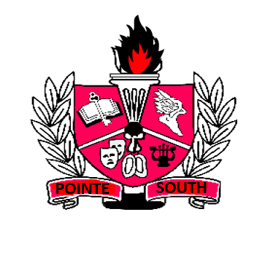 POINTE SOUTH MIDDLE SCHOOL 8495 Thomas Road • Jonesboro, Georgia 30238• (770) 473-2890 Fax (770) 477-4603Corey Stephens  Assistant Principal Nina Jones-Endow Assistant Principal